Catholic Church of Sts. Peter and Paul, Northfields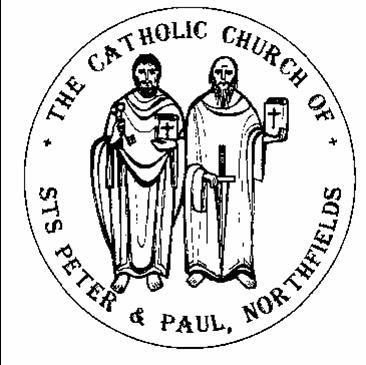 38, Camborne Avenue, Ealing, London, W13 9QZ.  Tel. 020 8567 5421e-mail: northfields@rcdow.org.uk; website: http://parish.rcdow.org.uk/northfieldsFacebook page: https://fb.me\38camborneavenueParish Priest: Fr. Jim Duffy; Parish Deacon Rev Andrew GoodallPastoral Assistant: Anna Maria Dupelycz; Parish Administrator: Rosa BamburyAlternative Number: 07787 048144 (Anna); northfieldscat@rcdow.org.uk  Office Opening Hours ClosedSacraments and Devotions:Suspended until further notice.Psalter Week 1___________________________________________________________________________________________________Palm Sunday Lent Year B Sunday 28th March 2021  __________________________________________________________________________________________________Readings:This Week (Palm Sunday Lent Year B)   Isaiah 50:4-7; Ps 21; Philippians 2:6-11; Mark 14:1 – 15:47Next Week (Easter Sunday Year B)   Acts 10:34, 37-43; Psalm 117; Colossians 3:1-4; John 20:1-9__________________________________________________________________________________________________Reflection from Father Hilary.	“And I, when I am lifted up from the earth, will draw all people to myself”These words of the Lord take beating.   They need praying on for their richness to have a worthwhile impact.   Make the best of this precious week.   Holy Week and Easter Week must be seen as two essential parts of one whole.   Easter isn’t an afterthought.   Note again that powerful expression: THE PASHCAL MYSTERY.   It underlines the fact that there is One Movement, so to speak, in Our Lord’s Work of Redemption comprising his Passion, Death, Resurrection, Ascension and sending of the Holy Spirit.We were plunged into all this in our baptism.   We died and rose with Christ.   This isn’t exaggerated language.   We need prayerful reflection for its great meaning and wonder to hit us.   But our baptism is always with us and it concerns every day we live.   We can acquire great insights into the dyings and risings of daily life.   There is the dying to those very clinging, sinful weaknesses.   Also, there is that dying which is the bearing of the sufferings of life, our Crosses.   We must then believe that we are guaranteed by Christ the corresponding daily risings out of all our dyings – rising to newer life in the risen Christ; rising from sinfulness to greater virtue, to a more ardent love; rising from despair to hope; from misery to joy; from futility to a sense of purpose; rising from our Crosses to lead us to a deeper wisdom, maturity and holiness.   All this, too, says wonderful and comforting things to our final, physical death.Rejoice greatly in these profound truths.   Applying our Faith to concrete, daily life – that’s what I’m trying to help you to do.   And how we need it!   You’ve got to believe it!   How much do we possess that Faith – or rather, how much does it possess us?   Ah, now you’re talking!PRAY IN SILENCEPlease keepCelebration of Mass continues. – Details of times overleaf..  If you are shielding, considered vulnerable or not feeling well, please do not come to church – the removal of the obligation to attend Mass is still in operation.  Please do not mingle or stop to chat with anyone outside your ‘bubble’ either inside or outside the church as stipulated by Government guidelines.Please be aware that numbers allowed in the church at any one time are restricted, the wearing of face coverings is mandatory (unless exempt), as is the use of hand sanitiser on entry and exit of the building. Please take a copy of the newsletter to anyone who may not be able to get out.  Prayer resources will be replenished on the table at the back of the church.  Volunteers still needed to help with cleaning and stewarding.  Cleaning takes place immediately after Mass has finished.  If you would like to volunteer, please contact Rosa on the parish email northfields@rcdow.org.uk or by leaving a message on the office Ansa phone 0208 567 5421 with your contact details.  An estimate of 3 stewards per Mass and 2 cleaners.  Please seriously consider helping during this time and particularly during Holy Week and Easter.Test and Trace- As per government guidelines, we are required to ask parishioners to leave details of names and phone numbers when attending the church.  Complete a short form or use the QR code with NHS app.Rest in Peace   We pray for the repose of the soul of : Catherine (Josephine) Hanley whose requiem will be celebrated on Monday 29th March at 10.30am.  This Mass will replace the normal Mass of the day.  Please be aware that only 30 people are allowed to attend a funeral, this should be Family and invited friends only. Mass Intentions.  Please make your request via email, by calling the parish office or completing a form found at the front of the church.Next tax year Offertory Envelopes – The new set of envelopes are due to begin 11th April.  They have been ordered.  Information regarding distribution of the new set will be given in next week’s newsletter.Masses this WeekSunday 28th March (Palm Sunday Year B)								Thursday 1st April  ( Holy Thursday)		(Sat.) 6.00pm .	Helen (L.D.)													8.00pm Zygmunt  (Birth Ann.)						 9.00am	Beverley (Ints.)																									11.15am		Mary	 (Ann.)													Friday 2nd April  (Good Friday) 	 			 6.00pm	Colin (Recovery)													3.00pm Solemn Liturgy 																						5.00pm Solemn LiturgyMonday 29th March																	 10.30am		Requiem Funeral Mass Catherine Hanley RIP			Saturday 3rd April		(Holy Saturday)																												No Morning Mass								Tuesday 30th March																6pm Maureen (Get Well.)										 				Sunday 4th April (Easter Sunday Year B)																								(Sat.) 8.00pm People of the ParishWednesday 31th March														 9.00am 	Michael  (Ann.)11.15am Sebastian ‘ (Ann.)													11.15am Mark (1st Ann.)Holy Week and Easter    will be celebrated this year but in modified ways.  Details available on a separate leaflet.  Please be prepared to be outside in the car park as space is limited in the church.If you feel unable to attend, the Cardinal encourages to join the Cathedral celebrations online as a sign of unity within  the diocese: https://www.churchservices.tv/westminster 4.	 Holy Thursday, 8pm to Midnight: Everyone in our diocese is invited to join in prayer, paying a virtual visit to the Diocesan       Shrine of the Blessed Sacrament at Corpus Christi, Maiden Lane: https://corpuschristimaidenlane.org.uk/live/.5. 	Prayer Resources  are available from the back of the church and also posted on the website and Facebook page.6. 	Good Friday Stations of the Cross    There will be 2 opportunities to join in virtually:    a 10.00am, Children’s Stations - via Zoom - , https://zoom.us/j/94739330172?pwd=aE5uREJrVktuYlI4TE41UVFadlFJdz09;      Meeting ID: 947 3933 0172; Passcode: Sta2021 or Facebook Live https://fb.me/e/2dPXGHfHm     b. 8.00pm, Way of the Cross,– via Zoom  -https://zoom.us/j/98328070756?pwd=ZndONGo4TUtmS2laejRhdnZoTEsxdz09     Meeting ID: 983 2807 0756, Passcode: Stat2021 or Facebook live https://fb.me/e/5TktMOgDD Prayers for the Sick    We pray for those suffering from illness and their carers: Mary O’Brien, Barbara Lennon Snr, Teresa Hartnett, Stephania Pullin, Geraldine Davison, Michael Davison, Sylvia O’Connor, Maria da Silva, Dave Mortby, Cerys Edwards, Andrew Chandiram, Ivan Mahon-Smith, Kathleen Walsh, John Zielinski, Maria diMarco, Donna O’Hagan, Ann Hagan, Alan Worman. Sankar Ghosh, Margaret Adu, Therese Biks and Colin Kelly, Fr Dan O’Malley. Our Lady, help of the Sick, pray for us.Prayers for those Recently Deceased and Anniversaries    We pray for the repose of the souls of Johan Hirth, Helen Donnelly, Catherine Hanley and all those whose anniversaries occur around this time, including, Mary O’Sullivan, Sebastian Pillai Gnana-ratnam, Zygmunt Lozinski, Michael O’Sullivan and Mark Ram.   May their souls and the souls of all the faithful departed through the mercy of God rest in peace.  AmenSafeguarding  Many thanks to Susie Worthington for agreeing to be the new parish Safeguarding rep.  She can be contacted on northfieldssg2@safeguardrcdow.org.ukOffertory Envelopes   Please post envelopes through the parish office door, or place them in one of the collection baskets at the back of the Church during Masses.  Should you wish to switch to standing order: This can be done online via the parish website https://parish.rcdow.org.uk/northfields/donate/  Should you not have internet access, please contact Rosa, or leave a message on the parish ansa phone.Catechesis  (Contact Anna initially on northfieldscat@rcdow.org.uk or 07787 048144 with enquiries and queries.  Please include a mobile/phone number with your e-mail enquiry.Preparation For First Reconciliation/Eucharist 2021  The next sessions on Zoom will be as follows: children’s group ‘Paul’, Weds. 31st , 6.15pm via Zoom.  Confirmation 2021  Sessions resume after Easter.Baptism Preparation of Infants  The next preparation course will take place via Zoom in April. Preparation continues virtually.  Celebrations planned to resume after 17th May.  Details available on request.Adult Confirmation    Sessions will commence after Easter for baptised Catholic adults aged 18 and over who are looking to be confirmed.  Please contact Anna as a matter of urgency so appropriate arrangements can be made.Young CAFOD.    We would like to restart this group and to that end invite interested young people to a Zoom call for 12-18 year olds of the parish and/or their parents. This informal gathering takes place at 5pm, Sunday 11 April, for young people looking to make a difference on pressing issues around the world.  Parents please register interest or queries for their daughters and sons to Joseph Lo at  youngcafodnorthfields@gmail.com.  The Zoom link will then be sent to you.  Please note: for Safeguarding reasons, for anybody under 16, contact is only possible via an adult’s e-mail and/or mobile, 16 to 18 personal e-mails and/or mobile details require parental consent.  Parish Office    will be closed until 12th April.  Phone messages and e-mails will be responded to during that time at the earliest opportunity.Mount Carmel School    Full time nursery places available.  Please enquire at the school office.